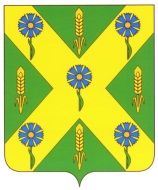 РОССИЙСКАЯ  ФЕДЕРАЦИЯОРЛОВСКАЯ ОБЛАСТЬАДМИНИСТРАЦИЯ НОВОСИЛЬСКОГО РАЙОНАПОСТАНОВЛЕНИЕ01.11.2019 г.				     	                                       №_283_    г. НовосильО перечне муниципального имущества, предназначенного для предоставления субъектам малого и среднего бизнесаВ соответствии и на основании ч. 4 ст. 18 Федерального закона от 24.07.2007 г. № 209-ФЗ «О развитии малого и среднего предпринимательства в Российской Федерации», руководствуясь Порядком формирования, ведения, обязательного опубликования перечня муниципального недвижимого имущества, свободного от прав третьих лиц (за исключением имущественных прав субъектов малого и среднего предпринимательства), для предоставления во владение и (или) пользования на долгосрочной основе субъектам малого и среднего предпринимательства на территории Новосильского района, администрация Новосильского района п о с т а н о в л я е т:Утвердить перечень муниципального имущества, предназначенного для предоставления во владение и (или) пользование субъектам малого и среднего предпринимательства на территории Новосильского района по состоянию на 1 ноября 2019 года согласно приложению.Контроль за исполнением настоящего постановления возложить на первого заместителя главы администрации Трусова Ю.В.Глава Новосильского района 						Шалимов А.И.